Unione Italiana dei Ciechi e degli Ipovedenti ONLUS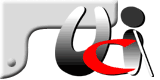 Gruppo Giovani Emilia-RomagnaGita ad Ancona, Il Museo Tattile Omero ePranzo sociale a base di Pesce a RiminiSabato 17 e Domenica 18 Settembre 2016Partenze da: Ore 6.30 Piacenza Cheope, ore 7.15 Parma Parcheggio scambiatore Nord-Road House, ore 7.45 Reggio Emilia Fiere Via Filiangieri, ore 8.15 Modena Motorizzazione Civile, ore 9.15 Bologna da definireSabato 17 Settembre: Pranzo con specialità tipiche marchigiane e nel pomeriggio visita libera al Museo Tattile Omero, uno dei pochi musei tattili al mondo. Il percorso include copie al vero di famose sculture dalla classicità greca al primo Novecento.  Al termine spostamento a Senigallia in hotel, cena in hotel e serata libera.Domenica 18 Settembre: Colazione in hotel e partenza per Rimini. Pranzo sociale a base di Pesce organizzato dalla Sezione UICI di Rimini. Nel pomeriggio partenza per il ritorno. Orari da definireDa  135€ in base al numero dei partecipanti (più siamo meno spendiamo!) - Supplemento singola: 25 €Comprende: Bus GT,  hotel 3 stelle, pranzo tipico sabato, cena in hotel, assicurazione medica. Non comprende: Pranzo sociale di Domenica.Raccomandiamo i partecipanti non autonomi di premunirsi di accompagnatore personalePRENOTAZIONI ENTRO IL 5 AGOSTO, PRESSO LA VOSTRA SEZIONE UICI DI RIFERIMENTOALLA PRENOTAZIONE E’ NECESSARIO VERSARE UN ACCONTO DI 60€ - SALDO ENTRO IL 30 AGOSTOLa gita verrà effettuata con un minimo di 30 partecipantiPer info:  Roberto Franchi, responsabile Gruppo Giovani Emilia-Romagna: 349 4219113Organizzazione tecnica: Agenzia Viaggi Pianetamondo Via D. Alighieri 43, 29014 Castell'Arquato (PC) - tel 0523 806101 Via Roma 1/c, 29012 Caorso (PC) - tel 0523 821191 castellarquato@pianetamondo.it